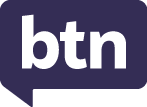 Teacher ResourceFocus QuestionsAs a class, discuss the stories featured in the episode of BTN Classroom and record the main points of the discussion. Students will then respond to the following focus questions.Kamala HarrisWhat did Kamala Harris study at university? In 2010 Kamala Harris was elected to be the attorney general for which US state? Which political party does Kamla Harris represent?DemocratsLibertarianRepublicanWho is currently the Vice President of the United States?What did you learn watching the BTN story?IT Outage LessonsBriefly summarise the BTN story. Compare your summary with a classmate’s.What does BSOD stand for?Who was impacted by the BSOD outage? Give an example. Who caused the recent global outage?CrowdStrikeStrikeTechPeopleStrikeNobody's personal data was lost or leaked in the outage. True or false?Olympic Broadcasting RightsWhat is the the three by three by three rule that non-rights holding broadcasters must follow?Who has broadcasting rights to the 2024 Olympics in Australia?How much did they pay for the rights?Only free-to-air TV stations can buy the rights to the Olympics. True or false?What is the purpose of anti-siphoning laws? Eating InsectsWhat are some types of insects that can be eaten? Give at least two examples.How many people worldwide already eat insects? What nutrients can you get from eating insects?Farming insects produces more greenhouse gases than farming cows. True or false? Name three facts you learnt watching the BTN story. Check out the teacher resource on the Archives page.Wimbledon FinalistWhat is Emerson Jones’ rank in the ITF Junior Ranking?How did Emerson get into playing tennis? What is the highlight of Emerson’s career? What is Emerson’s goal in tennis?How does Emerson feel when she is giving a speech after playing a tennis match?Teacher ResourceEating InsectsFocus QuestionsDiscuss the BTN story as a class and record the main points of the discussion. Students will then respond to the following:What are some types of insects that can be eaten? Give at least two examples.How many people worldwide already eat insects? What nutrients can you get from eating insects?Farming insects produces more greenhouse gases than farming cows. True or false? Name three facts you learnt watching the BTN story. Activity: See, Think and WonderAfter watching the BTN Eating Insects story, students will respond to the following questions: What did you SEE in this video?What did you LEARN from this story?What do you WONDER about this story?What QUESTIONS do you have about this story?Activity: Class DiscussionDiscuss the BTN Eating Insects story as a class and record the main points on a mind map with INSECTS in the centre. Students will respond to one or more the following: Brainstorm a list of words that you associate with the word `insect’.What are some common edible bugs?Would you eat insects? Why or why not?What are the benefits of eating insects? What are insects a good source of?What is entomophagy? 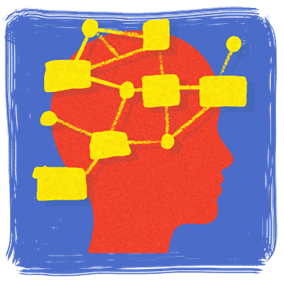 In which countries is entomophagy common? Locate on a world map.Activity: Persuasive TextStudents will imagine they are scientists and have explored all the benefits of eating insects. They will need to think about how they can encourage more people to consider eating insects - particularly young people - so they become a part of our diet. Begin with a short discussion or quiz to get students interested in the topic, asking them about sustainable eating habits. Things for students to think about during their investigation.Insects are good for the environment – Insects require fewer resources to raise than livestock, making them a prime green alternative. Insects don't take up much land, water or feed, as opposed to producing meat. Insect farming also produces fewer greenhouse gases than cattle.Insects are good for you – Insects are filled with lots of good nutrients, including vitamins, minerals and protein.Eating insects could help to fight world hunger. The world's population is growing, so we need to produce more food to feed everyone - and there are lots of insects to go around. Insects can be produced quickly and have shorter life spans, and they can be farmed in large quantities. Insects are good for the economy – Insect farming can provide jobs and income for people, particularly those in developing countries. They produce minimal waste, as 80 to 100% of the animal is eaten.Cultural perspectives – In many cultures eating insects is common practice. In some societies insects are considered a delicacy while in other societies insects are a staple food source. Students will explore the issues raised in the BTN Eating Insects story and conduct their own research into the benefits of eating insects. Students will then write a persuasive text to convince others to eat insects using the following as a guide. Students can use this graphic organiser made by Read Write Think to help organise their ideas. Activity – Choose an ActivityWorking individually or in pairs, students can choose one or more of the following activities to try. Ask students what they learnt doing the activity.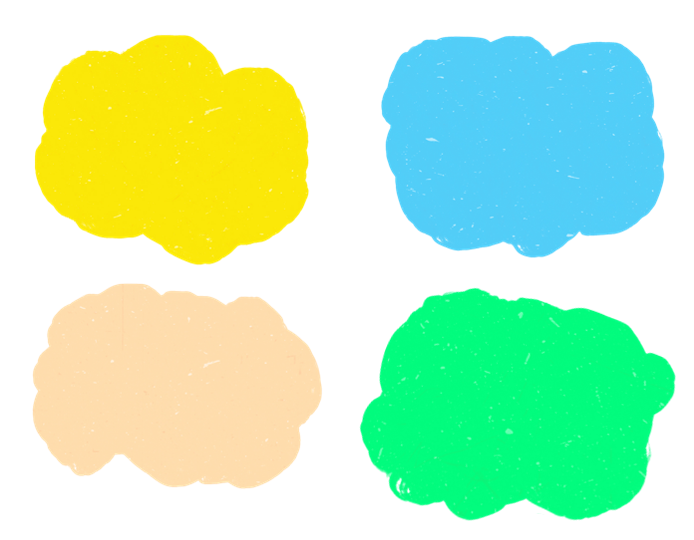 Useful WebsitesInsects on the Menu – BTN NewsbreakEating Insects 2020 – BTNShould we eat bugs? – Ted TalksEating insects: Should we be eating more? Why are they so good? – Newsround Four reasons insects could be a staple in Aussie diets, from zesty tree ants to peanut-buttery bogong moths – CSIROTeacher ResourceMedia LiteracyActivity: Reflect on the NewsWhat have been some big news stories this year? As a class or in small groups, brainstorm a list. Which stories from this year have been important to you? Check the BTN website to refresh your memory! Students will choose their top 5 news stories and create their own quiz to test their classmates. Students’ quizzes should cover a range of categories, for example:ScienceEnvironmentTechnologyArtsHealthSportPoliticsEntertainmentStudents can visit the BTN stories page and the  BTN subjects page for a range of news topics to browse through. News stories can be a mix of local, national and world news. Students will give reasons why they think these are the top 5 news stories (1-2 sentences for each news story).Students can include a range of quiz styles, for example:Multiple choice, true or false or fill in the blank.Use photos or pictures.When an answer is revealed, provide extra information to explain the answer.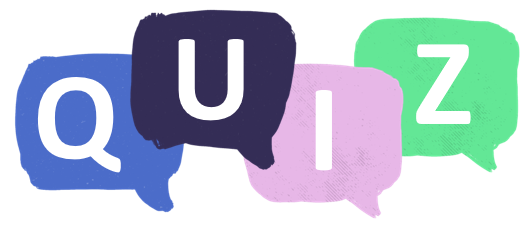 Students can make their quizzes in Kahoot or Quizizz. Make it fun, engaging, and educational!Activity: What makes something ‘news’?Have you ever wondered what makes news, news? Students will investigate what makes an event newsworthy. Before starting this activity, brainstorm some ideas as a class.Watch BTN’s News Values video, which explores what makes news, news. This video looks at the news values that determine which stories we see and hear about and which ones we don't and how those news values can shape the way we see the world.Students will choose a range of current news stories (up to 5 news stories) and evaluate why the story is in the news and what makes it newsworthy? Students can use a T-chart to organise their information.Activity: Make your own news reportHave you ever dreamt of being a news reporter? Students will produce a short video about someone who’s doing something great, doing something interesting or helping others in their community. It could be a friend, family member, schoolteacher, or themselves. Alternatively, you could encourage students to research an issue that affects their local community. Use this checklist to decide on a story to cover.Choose someone in your community that you want to feature in your news report. Watch some of BTN’s Rookie Reports for inspiration.  Write your story – Find out what makes a good feature story here. Celebrate the persons’ strengths in your writing. Share your story with the class. Plan your report – Story board your news report on paper. Make your news report – Check out the videos below for a range of tips on how to make a news report.Activity: Filming tipsHave you ever wondered what it takes to put together a news story? In this video, Nat explains all about filming, framing and the rule of thirds. Students will then respond to the following focus questions. Focus QuestionsWhat is meant by the term ‘framing’?Which way should you hold a smartphone when filming? Why?What is the difference between ‘direct’ and ‘indirect’ interview styles?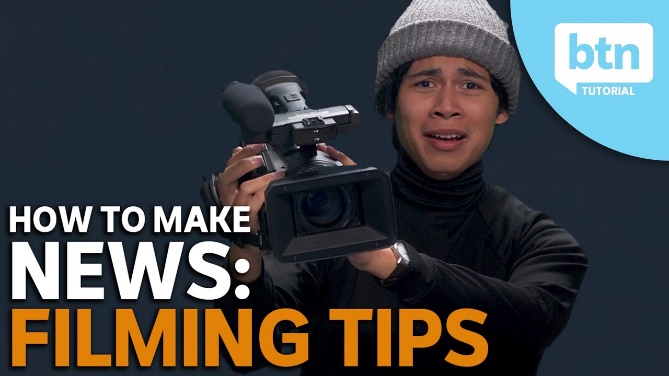 The direct to camera interview style is more natural. True or false? What does it mean to have an eye level camera angle?What is the rule of thirds? Draw a diagram to help explain the concept. What is a camera pan?When starting out it is safer to keep your shots still. True or false?What questions do you have about filming?Activity: Reporter for a dayStudents will be a reporter for a day and choose a story covered in this week’s episode of BTN. Write an online news report for kids explaining the story answering the 5 W’s – Who, What, Where, When and Why?Things for students to think about: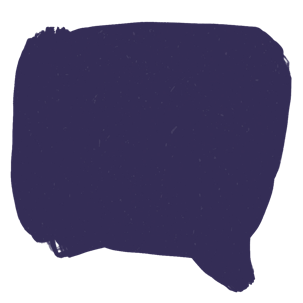 Who is your target audience? Use age-appropriate language and themes.Write a headline that is short and to the point.Use words and pictures in your report. Find information from a variety of sources.Present the facts and/or opinions clearly and accurately.Watch the Becoming a Journalist video to learn more about how to make a news story.  BTN NewsbreakWatch BTN every day! Newsbreak is a great way to kick off the morning routine. You can watch Newsbreak anytime on our website or by subscribing to our YouTube channel.  Head to the BTN website for all the details.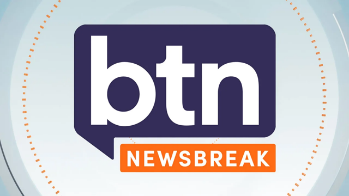 Useful WebsitesBecoming a Journalist – ABC EducationHow to Make News: Filming, Frame & the Rule of Thirds - BTNWhat Makes News, News? - BTNTeacher ResourceBTN Transcript: Episode 20 - 30/7/2024Yaama, I’m Jack and you're watching BTN. Let's see what's coming up on today's show. We find out more about the great tech outage of 2024, chow down on some tasty bugs and meet a rising Aussie tennis star.Kamala HarrisReporter: Jack EvansINTRO: But first today we're going to find out more about Kamala Harris. It's a name you've probably heard a lot lately and you're going to keep hearing it. Let's find out why.

This is Kamala Harris, Vice President of the United States of America and a former prosecutor with a reputation for being tough. She's also a Libra, 157cm tall, has two step kids who call her Momala and if things work out in her favour, she could be the next President of the United States. So how did she get here? 

Kamala Harris was born on the 16th of October 1964 in Oakland California. Her parents were immigrants to the US. Her father, Donald, was born in Jamaica and her mother, Shyamala, was born in India. They met at the University of California where they were both passionate about human rights. In fact, some of Kamala’s earliest memories are of going to civil rights marches with her parents. Kamala says this influenced her to go to university where she earned degrees in political science, economics and eventually law.

In 2003 she was elected as district attorney for San Francisco. That's someone who represents the government in court, making the case that people accused of crimes should be punished. In 2010 she was elected to be the attorney general for the state of California, which is the state’s top government lawyer. Becoming the first person of colour and the first woman to hold this position. 

6 years later she ran for a seat in the US senate, which she won. And then in 2020 she set her sights on being the US president. But Kamala ended up canning her campaign and throwing her support towards Joe Biden. Who, as we know, won the 2020 election and appointed Kamala as the Vice President of the United States, being once again the first woman and first person of colour to do so. 

KAMALA HARRIS, VPOTUS: While I may be the first women in this office, I most certainly will not be the last. 

Now it’s looking like Kamala could be back in the race for presidency, after Joe Biden pulled out following a rather dismal debate and a lot of people saying he's a bit too old for the job. 

JOE BIDEN, POTUS: I need to unite my party in this critical endeavour. 

While Joe Biden will remain president until the end of the year, he has endorsed Kamala taking his spot in the current election.

KAMALA HARRIS, VPOTUS: And it is my great honour to have Joe’s endorsement in this race. 

JOE BIDEN, POTUS: Oh, I'm watching you kid, I'm watching you kid, I love you.

KAMALA HARRIS, VPOTUS: I love you, Joe.

But Kamala isn't officially the Democrats candidate, just yet. Although she has received support from a majority of her party, and it's expected that she will be announced as the party’s nominee later next month at the Democratic National Convention. If she does get chosen as the democratic nominee, she'll take on the Republican nominee Donald Trump. Who took the news well?

DONALD TRUMP, FORMER POTUS:  Kamala, you’re fired. Get out of here. You're fired.

So, how has the US responded to Kamala? Well, as expected, it’s been a mix of memes and out of context quotes.

KAMALA HARRIS, VPOTUS: You think you just fell out of a coconut tree.

As well as a few celebrity endorsements. But with just months left until voting day, experts say she's going to have to get out there and get campaigning.

VOXIE: I wish the best of luck to the Vice President, Kamala Harris, but Donald Trump is going to take her out without a doubt.

VOXIE: She can take down Trump in a heartbeat. She can eviscerate him with her words.  

VOXIE: I really am going to miss Joe, but they together have a great record, and I think she can run on that and do just fine. 

News Quiz
Do you know who this is? It’s Linda Burney who, until last week, was the Minister for Indigenous Australians. She announced her retirement last week along with Skills and Training Minister, Brendan O’Connor. O’Connor has been in parliament since 2001 while Linda Burney has been in Federal Parliament since 2016 and was the first Indigenous person elected to the NSW parliament in 2003. Malarndirri McCarthy will become the next Indigenous Australians Minister while Andew Giles will be moved from the immigration portfolio to skills and training and there not the only changes. In fact, the Prime Minister took the chance to do a major reshuffle of his cabinet. The South Australian government has seized hundreds of cans of drink containing an unsafe level of what: caffeine, alcohol or sugar? It’s caffeine. Australia’s food safety regulations say energy drinks can only have 320 milligrams of caffeine per litre and the SA government says some of the drinks it found being sold in shops had almost twice that amount. And the winners of the Young Archie have been announced. It’s the junior version of which famous portrait prize? It’s the Archibald. The Young Archies asks artists aged 5 to 18 to draw or paint someone who’s important to them and these were the winners.Tech OutageReporter: Jack EvansINTRO:  Remember when this happened? Businesses around the world are still counting the cost of the biggest tech outage in history when millions of windows users came face to face with the blue screen of death. Let's find out what happened and what we learned from the outage. 
Dear Diary, I'm not sure how long it's been since the outage, but so much has changed. For starters my hands are so sore from handwriting. We also have to use things called books to find out information. But the worst is the blue, the blue screens, they're everywhere. They've taken control of everything, everything. 

In case you didn't know, or didn't notice, on the 19th of July computers all around the world did this. They stopped working and displayed what they call in the biz - the blue screen of death. And while it only lasted a few hours, it caused chaos.

KID 1: I was pretty much just sitting at home playing Valorant. And then all of a sudden, last round. And I see blue screen sad face.

KID 2: So, I was walking in the mall. And then the lights just turned off. And we were right next to a phone store. And all the display screens went like blue with a sad face. 

KID 3: I was at a friend's house. And we were playing FIFA. And then the game stopped. Luckily, I was losing. So, it was alright. 

KID 4:  I thought at the time, um, that something could have gone wrong, like maybe someone had hacked in to try and steal information.

So what actually happened? This cyber security company named CrowdStrike delivered an update for software that's used by a lot of big businesses and organisations. To protect them from things like malware, viruses and cyber-attacks. So, you know, this sort of thing doesn't happen. Except that software update had a coding error in it which shut down more than 8 million windows operating systems. Affecting airports, shops, even new programs. 

KID 5: When I came home, I was watching the news, and it was talking all about the outage and what I had done. People stuck in airports how busy it was. 

KID 1: My dad was at the airport. He was impacted. My mum was at Coles all the screens shut down. 

While CrowdStrike fixed the issue within hours of it happening, it took days for some businesses to get back to normal.

INNES WILLOX, AUSTRALIAN INDUSTRY GROUP: This will cost Australia economy multiple of billions of dollars. 

It got a lot of people wondering if we need to do more protect ourselves from this sort of thing happening again 

DAN IVES, WEDBUSH SECURITIES: CrowdStrike was the gold standard for not just cyber security companies but tech companies, before this tech outage incident. 

Some say the outage showed how much of technology is controlled by just one or two big companies, so if something goes wrong with one of them there are huge consequences. It also showed how much we rely on technology. And while this was an accident, some say it was a good dry run of what could happen if there was a serious cyber-attack and that we need to be better prepared if it happens again. 

KID 4: I do think we have become a bit more reliant on our technology. 

KID 1: We're pretty much running on it. 24/7.

For some it also showed that maybe we shouldn't be too quick to get rid of old-fashioned ways of doing things, like paying with cash or keeping records on paper. 

KID 4: We were at Coles, and we were all waiting at the checkout. But none of us had cash pm us because the machines had shut down. So, none of us could buy our groceries.

CrowdStrike says nobody's personal data was lost or leaked in the outage, but it could be a while until we know the full damage of the great 2024 outage. 

WREN: Jack, there you are. The computers are working you just need to restart your computer.

JACK: Oh, thank goodness, how long has it been? 

WREN: Oh, like a couple of hours, 3 hours?

JACK: A couple of hours? I thought it had been days.
Olympic Broadcasting Rights Reporter: Wren GillettINTRO:  Now to the other big news story that everyone's talking about - the Olympics. While I'm sure a lot of you have already started watching them, you won't be seeing too much of the action here on BTN. Here's Wren to explain why.

KUSHI: Hey, can you get out of the way?

JACK: Yeah, we're trying to watch the games.

WREN: I'm sorry, but I can't. I've gotta keep dancing like this.

JACK: I wouldn't call that dancing.

WREN: What about this?

JACK: Oh yeah, that's pretty good.

KUSHI: Can you just get out of the way?

WREN: Look, I would. Trust me. But I can't. You see there's a camera right there, and we can't show the Olympics, or The ABC will get into big trouble. So uhh yeah, I don't wanna be responsible for that.

Yeah if you want to see all the action in Paris, this is not the place to look. And that's because when it comes to the Olympics, there are a whole bunch of super strict rules about what we here at BTN, and the rest of the ABC, can and can't show.

WREN, NEWS ANCHOR: According to official IOC rules, non-rights holding broadcasters, so us, operate on the three by three by three rule. So that's a maximum of three minutes of Olympic footage, across three different news programs, that must be played at least three hours apart. And by the time ABC Breakfast is over, the nightly news, and 7.30 have done their jobs. Ah yeah, there's nothing left for us. Although we can show you some photos. And we can get creative. And it's not just us. In fact, the only TV station that can actually show the games on Aussie TV, is Channel 9. 

KUSHI: Why?

WREN: Because they bought the rights.

JACK: How much did they pay?

WREN: Oh, ya know, just $305, million dollars. 

JACK: Oh, that's quite a lot isn't it, 

KUSHI: Yeah, I don't have that much.

WREN: Me neither.

Yeah, broadcasting rights are a big deal. Not just for the Olympics, but for most big sporting events. It's actually how a lot of these big sporting organisations make money. And for TV stations, it's a way to get a lot of viewers and sell a lot of ads.

WREN: But the Olympics can't just be bought by ANY TV Broadcaster or Streaming service. They have to be an Australian free-to-air TV station.

KUSHI AND JACK: Like us.

WREN: No, we didn't buy the rights. Remember.

KUSHI AND JACK: Oww.

You see, Australia has a set of laws, known as an anti-siphoning scheme. 

WREN: Don't worry though, it's not as complicated as it sounds. 

Anti-siphoning laws were designed to make sure that everyone can watch big events that are seen as culturally important. Like The World Cup, Grand Finals and yep, The Olympics - for free. They were established back in the 1990s, when pay TV broadcasters, TV you have to pay to watch, first became a thing. Lots of people were worried that they'd be able to pay more than free-to-air channels to buy these events, so the government brought in laws to make sure the free channels got first dibs. Late last year, the laws were updated, to also cover streaming services. So that say, Netflix or Amazon can't out bid the old-fashioned freebies. 

KUSHI: Oh, that's good.

WREN: Yeah. As long as you watch broadcast TV.

Some people criticised the new laws because they left a loophole for online viewing, meaning big companies like these could buy the rights to stream things online and make you pay to watch. But this year at least, The Olympics will be free to watch on Channel 9, whether it's live or on demand.

KUSHI: Okay, cool. Can we just go back to watching the games again now please.

WREN: Fine, but we're going to have the end the story here.

JACK: That's fine by me.

WREN: Me too honestly, I'm getting tired of moving like this. Alright, cut the cameras. 
Eating Insects 
Reporter: Kushi VenkateshINTRO:  Now I hope you're hungry because this next story is about a nutritious and delicious food source - insects. Singapore recently approved 16 species as food and Kushi found out why experts are pushing for more of us to grab some, uh, grubs for our grub.TROLLEY WITCH: Anything off the trolley dears?
RON WEASLEY: Nah I'm all set.

HARRY POTTER: We'll take the lot.TROLLEY WITCH: That's the spirit Harry, yum, yum, yum. We've got salty silkworm chips, cockroach cookies and some worm biscuits.
KUSHI VENKATESH, REPORTER: Yeah, while it might seem a little, um, fantastical? It may not be long before snacks like these are making it onto real life menus. You see, recently in Singapore, the government has approved 16 insect species for humans to eat. There’re crickets, grasshoppers, worms, beetles and even a honeybee and while it might sound a little unusual eating bugs is hardly a new idea. VIDEO: It’s like a French fry. KUSHI: In fact, it's estimated that 2 billion people across the globe already eat insects. It’s been a big part of lots of different cultures and cuisines for a really long time. From deep fried spiders in Vietnam to live scorpion kebabs in China and here in Australia, First Nations people have been eating insects like witchetty grubs and honey ants for thousands of years. In fact, many experts like Ishka here say more of us should be trying to chow down on some creepy crawlies.ISHKA BLESS, UNI OF ADELAIDE/NOTTINGHAM PHD STUDENT: What's really promising about insects is that they're rich in high quality protein, as well as fats and micronutrients. So, they provide us with a lot of nutrients that we need within our everyday diet.KUSHI: For example, a kilo of mayfly larvae has more protein than a kilo of beef chicken or eggs. And then there's crickets which have more than three times the amount of B12 vitamins than salmon. While grasshoppers and silkworms have three times more antioxidants than orange juice. Insects are also really good for the planet because they use way less resources than farm animals 
KUSHI: Farming a species like a meal worm requires little land water and produces lower greenhouse gases than more conventional animal proteins, like cattle or cows.KUSHI: So, we know they can be good for us, then why aren't we eating more of them? 

ISHKA: When I was growing up, insects weren't really seen as something that was great. That was seen as maybe a pest or a bit of a nuisance when you're out camping over the summer. So, if we then suggest that you put an insect in your food that gives you a bit of a funny feeling in your stomach that we call disgust.KUSHI: Ishka says getting over that ick factor can take a change in your attitude and a bit of practice.ISHKA: So, are you ready to try some insects? KUSHI: No.ISHKA: Okay, so this is a cricket falafel it's a general normal falafel, but it has cricket powder added to it.KUSHI: This is for you BTN.ISHKA: How does it taste?KUSHI: It's actually really good, it’s really good. So, what do you think, would you eat bugs? KID 1: I wouldn't. But if it's a survival situation, I would.KID 2: I don’t want to be eating bugs on a daily basis. KID 3: No, I would vomit.KID 4: I really hate bugs.KID 5: Not spiders. Not millipedes, not centipedes. None of those gross ones. KID 6: I think toast would go well with bugs.QuizWhat insects are eaten the most by humans? Is it moths, worms or beetles? It's beetles. There are 696 edible beetle species, although most of them are eaten in the larval stage as mealworms. 
SportWhen it comes to sport, there's really only game in town, and that's the Olympic Games. As we explained we can't show you much, but here's a breakdown of what's been going on. Things kicked off with a stunner of an Opening Ceremony. Well, apart from a few small hiccups, like the Olympic flag being raised upside down. As for the games, Australia's off to its best ever start, in fact, we're already in 2nd place on the medal tally.

Flagbearer Jess Fox has brought home her second Olympic gold medal after dominating the canoe slalom.
And she had plenty of fans cheering her on.

She's far from the only Aussie champ though. Grace Brown took out gold for women's cycling and it's gold city over in the world of swimming with Ariarne Titmus and our 4x100m freestyle team earning gold too, meaning legend Emma McKeon has now overtaken Ian Thorpe as the most successful Australian Olympian ever with 6 golds across her career. 

Also keeping their Olympic dreams alive are the Matildas. After a shock loss to Germany last week, they've bounced back to defeat Zambia 6-5 meaning they'll get to stay in the comp and take on the USA on Thursday. 
Wimbledon Finalist 
Reporter: Kushi VenkateshINTRO: Finally, today, we're going to meet 16-year-old tennis star Emerson Jones. Earlier this year made the Australian Open Junior finals and recently she became the first Aussie in 13 years to reach the Wimbledon girl's final. Kushi caught up with her to find out what it was like.VIDEO: Excellent from Jones.VIDEO: Game Jones.VIDEO: Can you please welcome the finalist of the 2024 Australian Open Junior Girls’ singles, Emerson Jones from Australia.KUSHI VENKATESH, REPORTER: You're 16, and world number two, how does that feel? EMERSON JONES: Yeah, didn’t really expect me to be world number two a couple years ago. It's really, exciting. Yeah. KUSHI: So, tell me, how did you get into tennis?EMERSON: My brother started playing. He just hit a couple balls and started doing some sessions and my parents thought it'd be easier to put both kids into tennis. I didn't really like it at the start. But now obviously, when I started competing, I started enjoying it. KUSHI: Can you walk us through a little bit of a day in the life?EMERSON: I train in Brisbane. So, I go there in the morning, or I stay there overnight. I train for a couple of hours in the morning, then I'll either do fitness or gym. After that I’ll have some lunch and probably do some school for a couple of hours. Then I'll go train my second session, and then probably do some fitness again, or something after that. KUSHI: What's been the highlight of your career so far? EMERSON: Probably yeah, Wimbledon, that was pretty big. I've always loved the grass and AO obviously. It was really emotional at the end. I was really happy with how I played overall, you know, I just played unreal that week. KUSH: What's your goal in tennis?EMERSON: Winning Wimbledon one day, maybe. Winning slams. Yeah, but right now my focus is just to get my women’s ranking up. KUSHI: So, you just played the Wimbledon finals? How was that experience? EMERSON: No, it was great playing on court one, in front of like the crowd. I’ve never been in like one of the stadiums in Wimbledon, so that was even cool just to see it and let alone play on it. That was, that was great. KUSHI: You played Renata Jamrichova, you played her in the Aussie Open finals as well, how did it feel going into this match? EMERSON: Oh, there was no pressure on me because obviously I wasn't seeded higher than her. She was seeded and she beat me last time and she's won a slam already. I went into the match relaxed thinking I'm just gonna play my best try my best and yeah, see how I went. KUSHI: I did see there was an interesting line call.EMERSON: We were both confused because like someone called the ball out and we both thought someone, the linesman called it out, and that's why she challenged it. That far inside, but it was such an ace. Yeah, she was like, she laughed, and I was like, I have no idea what's happening right now.KUSHI: When you make these Grand Slam finals, you have to do a speech. VIDEO: Firstly, I should say thank you to everyone that supported me.KUSHI: Is the speech scarier than the actual match?EMERSON: I wasn't nervous at the start of the match. I was nervous at the start of my speech though. I feel like I'm getting better at interviews and like the speaking. It's a learning experience talking every time in front of a lot of people.VIDEO: It was an amazing experience with the crowds and everything. KUSHI: And is that your trophy cabinet in the back? Can we have a quick look?EMERSON: Okay. We'll do that.KUSHI: What's your favourite trophy?EMERSON: Well, that's, that's the Wimbledon one, that one. That's the AO one. KUSHI: Do you have any tips for any young kids wanting to go into tennis or any other sport?EMERSON: I guess enjoy the journey because it's obviously really tough sometimes and then really up and down moments. Yeah, just love what you're doing, I guess. CloserI'm sure we're going to see more of Emerson in the future. That's it for today but we'll have more news for you next week. And until then you can stay up to date with Newsbreak every weeknight and you can jump online to check out more stories and quizzes and teacher resources. Have a great week. I'll see you next time.News StoryWhy is it news? What makes it newsworthy? 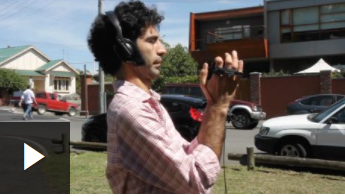 Recording great audio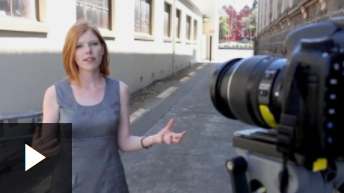 Shooting the story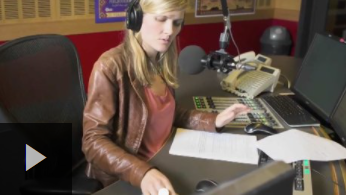 Conducting interviews